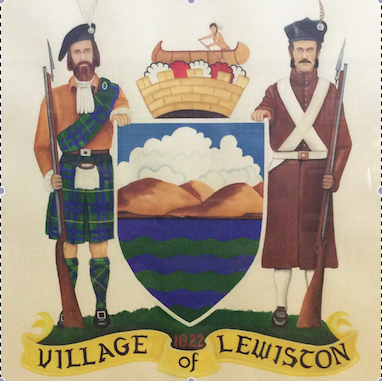 VILLAGE BOARD OF TRUSTEESWORK SESSION – MEETING LOCATION CHANGEMONDAY, 10/3/2022 – 6:00pmThe Village Board of Trustees Work Session will be held at the Lewiston Fire Co. No. 1 Fire Hall, located at 145 N. 6th Street, Lewiston, NY 14092 on Monday, October 3, 2022 at 6:00pm.All persons interested in this matter may attend the meeting and be heard.  Thank you, Shannon FundisVillage Clerk